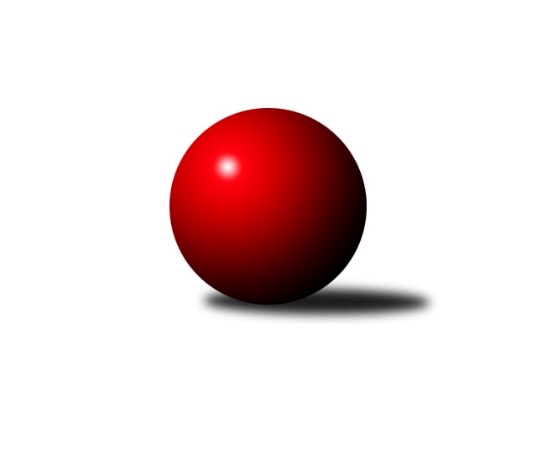 Č.14Ročník 2022/2023	11.2.2023Nejlepšího výkonu v tomto kole: 1750 dosáhlo družstvo: KK Hvězda TrnovanyOkresní přebor - skupina A 2022/2023Výsledky 14. kolaSouhrnný přehled výsledků:TJ Elektrárny Kadaň C	- TJ Lokomotiva Žatec B	6:0	1652:1484	5.5:2.5	9.2.TJ KK Louny B	- TJ Sokol Údlice C	5:1	1626:1603	5.0:3.0	10.2.KK Hvězda Trnovany	- SKK Bílina B	5:1	1750:1574	7.0:1.0	10.2.Sokol Spořice B	- TJ Sokol Duchcov C	2:4	1504:1589	3.0:5.0	11.2.TJ Sokol Údlice B	- TJ VTŽ Chomutov B	5:1	1612:1478	7.0:1.0	11.2.Tabulka družstev:	1.	KK Hvězda Trnovany	13	10	1	2	57.5 : 20.5 	63.0 : 41.0 	 1672	21	2.	TJ Sokol Údlice B	13	9	1	3	52.5 : 25.5 	68.0 : 36.0 	 1615	19	3.	TJ Lokomotiva Žatec B	13	8	2	3	45.0 : 33.0 	56.5 : 47.5 	 1564	18	4.	TJ Sokol Duchcov C	13	9	0	4	44.5 : 33.5 	56.5 : 47.5 	 1616	18	5.	TJ Slovan Vejprty	12	6	2	4	41.0 : 31.0 	52.0 : 44.0 	 1588	14	6.	TJ Elektrárny Kadaň C	13	6	1	6	40.5 : 37.5 	53.0 : 51.0 	 1590	13	7.	TJ Sokol Údlice C	13	6	0	7	36.5 : 41.5 	49.0 : 55.0 	 1535	12	8.	TJ VTŽ Chomutov B	12	3	1	8	25.0 : 47.0 	38.5 : 57.5 	 1551	7	9.	SKK Bílina B	12	2	2	8	26.5 : 45.5 	38.5 : 57.5 	 1458	6	10.	Sokol Spořice B	13	2	2	9	27.0 : 51.0 	46.5 : 57.5 	 1521	6	11.	TJ KK Louny B	13	3	0	10	24.0 : 54.0 	38.5 : 65.5 	 1490	6Podrobné výsledky kola:	 TJ Elektrárny Kadaň C	1652	6:0	1484	TJ Lokomotiva Žatec B	Jan Zach	 	 196 	 200 		396 	 2:0 	 346 	 	191 	 155		Pavla Vacinková	Lada Strnadová	 	 208 	 182 		390 	 1.5:0.5 	 359 	 	177 	 182		Veronika Rajtmajerová *1	Pavel Nocar ml.	 	 200 	 233 		433 	 1:1 	 411 	 	225 	 186		Petr Teinzer	Jaroslav Seifert	 	 238 	 195 		433 	 1:1 	 368 	 	166 	 202		Jan Čermákrozhodčí: Miriam Nocarovástřídání: *1 od 51. hodu Pavel VacinekNejlepšího výkonu v tomto utkání: 433 kuželek dosáhli: Pavel Nocar ml., Jaroslav Seifert	 TJ KK Louny B	1626	5:1	1603	TJ Sokol Údlice C	Petr Pop	 	 222 	 199 		421 	 1:1 	 418 	 	208 	 210		Jaroslava Paganiková	Miroslav Kesner	 	 202 	 195 		397 	 2:0 	 372 	 	179 	 193		Karel Nudčenko	Andrea Pfeiferová	 	 199 	 201 		400 	 2:0 	 360 	 	170 	 190		Jiří Suchánek	Milan Bašta	 	 202 	 206 		408 	 0:2 	 453 	 	226 	 227		Blažej Kašnýrozhodčí: Miroslav KesnerNejlepší výkon utkání: 453 - Blažej Kašný	 KK Hvězda Trnovany	1750	5:1	1574	SKK Bílina B	Petr Petřík	 	 212 	 235 		447 	 2:0 	 355 	 	161 	 194		Jana Černíková	Ondřej Koblih	 	 212 	 203 		415 	 2:0 	 402 	 	205 	 197		Roman Moucha	Štěpán Kandl	 	 225 	 207 		432 	 1:1 	 435 	 	219 	 216		Jiří Perkner	Pavel Jedlička	 	 227 	 229 		456 	 2:0 	 382 	 	194 	 188		Veronika Šílovározhodčí: Ondřej KoblihNejlepší výkon utkání: 456 - Pavel Jedlička	 Sokol Spořice B	1504	2:4	1589	TJ Sokol Duchcov C	Petr Vokálek	 	 188 	 170 		358 	 0:2 	 395 	 	210 	 185		Tomáš Šaněk	Boleslava Slunéčková	 	 198 	 193 		391 	 1:1 	 371 	 	172 	 199		Miroslava Zemánková	Milan Mestek	 	 178 	 175 		353 	 0:2 	 448 	 	225 	 223		Jiří Müller	Jiřina Kařízková	 	 201 	 201 		402 	 2:0 	 375 	 	175 	 200		Josef Otta st.rozhodčí: Petr VokálekNejlepší výkon utkání: 448 - Jiří Müller	 TJ Sokol Údlice B	1612	5:1	1478	TJ VTŽ Chomutov B	Jan Hák *1	 	 155 	 191 		346 	 1:1 	 387 	 	199 	 188		Filip Prokeš	Jaroslav Hodinář	 	 216 	 201 		417 	 2:0 	 384 	 	193 	 191		Lenka Nováková	Michal Šlajchrt	 	 214 	 213 		427 	 2:0 	 357 	 	194 	 163		Rudolf Tesařík	Eduard Houdek	 	 192 	 230 		422 	 2:0 	 350 	 	184 	 166		Milan Šmejkalrozhodčí: Václav Šulcstřídání: *1 od 26. hodu Emil CamprNejlepší výkon utkání: 427 - Michal ŠlajchrtPořadí jednotlivců:	jméno hráče	družstvo	celkem	plné	dorážka	chyby	poměr kuž.	Maximum	1.	Martin Bergerhof 	KK Hvězda Trnovany	441.25	296.9	144.4	4.1	4/6	(480)	2.	Zbyněk Vytiska 	TJ VTŽ Chomutov B	437.92	301.8	136.1	7.4	5/6	(487)	3.	Pavel Jedlička 	KK Hvězda Trnovany	435.95	300.1	135.9	6.8	4/6	(458)	4.	Jiří Müller 	TJ Sokol Duchcov C	435.80	296.0	139.8	4.9	5/5	(494)	5.	Lada Strnadová 	TJ Elektrárny Kadaň C	428.46	291.5	137.0	4.9	7/8	(461)	6.	Blažej Kašný 	TJ Sokol Údlice C	425.29	294.9	130.4	7.2	7/7	(456)	7.	Vladislav Jedlička 	KK Hvězda Trnovany	420.97	291.6	129.4	7.5	5/6	(451)	8.	Josef Hudec 	TJ Slovan Vejprty	418.31	295.5	122.9	7.6	7/7	(453)	9.	Štěpán Kandl 	KK Hvězda Trnovany	416.95	296.8	120.2	8.5	4/6	(441)	10.	Jan Čermák 	TJ Lokomotiva Žatec B	415.14	289.2	125.9	8.7	6/6	(477)	11.	Miroslav Sodomka 	TJ KK Louny B	414.27	283.3	131.0	6.6	6/7	(444)	12.	Jan Hák 	TJ Sokol Údlice B	409.05	289.6	119.5	6.5	7/7	(429)	13.	Petr Petřík 	KK Hvězda Trnovany	409.04	290.5	118.5	7.5	4/6	(447)	14.	Jaroslav Seifert 	TJ Elektrárny Kadaň C	408.58	289.4	119.2	7.8	8/8	(451)	15.	Jaroslav Hodinář 	TJ Sokol Údlice B	408.10	287.3	120.8	9.9	6/7	(444)	16.	Lenka Nováková 	TJ VTŽ Chomutov B	406.10	292.5	113.6	7.5	5/6	(436)	17.	Jan Zach 	TJ Elektrárny Kadaň C	400.50	286.0	114.5	11.6	7/8	(431)	18.	Jiří Perkner 	SKK Bílina B	399.56	282.4	117.1	10.6	4/6	(435)	19.	Michal Šlajchrt 	TJ Sokol Údlice B	398.73	288.5	110.3	10.3	5/7	(427)	20.	Pavel Vacinek 	TJ Lokomotiva Žatec B	397.26	278.5	118.8	10.2	5/6	(441)	21.	Milan Lanzendörfer 	TJ Slovan Vejprty	394.97	275.5	119.5	10.0	5/7	(443)	22.	Jiřina Kařízková 	Sokol Spořice B	393.36	276.8	116.6	8.6	5/6	(445)	23.	Milan Černý 	Sokol Spořice B	393.08	274.8	118.3	6.8	4/6	(463)	24.	Josef Malár 	TJ Slovan Vejprty	392.83	270.5	122.3	9.1	7/7	(424)	25.	Antonín Šulc 	TJ Sokol Údlice B	392.08	272.9	119.2	11.5	6/7	(447)	26.	Milan Bašta 	TJ KK Louny B	391.83	277.7	114.1	10.5	7/7	(430)	27.	Karel Nudčenko 	TJ Sokol Údlice C	391.13	266.6	124.5	10.2	6/7	(437)	28.	Ondřej Koblih 	KK Hvězda Trnovany	391.13	282.1	109.0	12.5	4/6	(415)	29.	Roman Moucha 	SKK Bílina B	387.38	275.1	112.3	7.9	4/6	(431)	30.	Petr Teinzer 	TJ Lokomotiva Žatec B	387.27	282.8	104.5	10.6	6/6	(417)	31.	Josef Otta  st.	TJ Sokol Duchcov C	386.48	281.2	105.3	13.0	5/5	(468)	32.	Milan Mestek 	Sokol Spořice B	385.67	271.9	113.8	10.4	5/6	(406)	33.	Pavla Vacinková 	TJ Lokomotiva Žatec B	385.29	277.8	107.5	13.7	4/6	(414)	34.	Rudolf Tesařík 	TJ VTŽ Chomutov B	381.13	280.1	101.0	10.8	4/6	(412)	35.	Bohuslav Hoffman 	TJ Slovan Vejprty	379.00	275.1	103.9	15.4	5/7	(430)	36.	Veronika Šílová 	SKK Bílina B	374.79	275.8	99.0	14.0	6/6	(431)	37.	Filip Prokeš 	TJ VTŽ Chomutov B	374.60	270.6	104.0	12.8	5/6	(430)	38.	Jana Černíková 	SKK Bílina B	374.45	282.2	92.3	15.9	4/6	(404)	39.	Petr Vokálek 	Sokol Spořice B	372.00	264.3	107.7	12.3	6/6	(382)	40.	Miroslava Zemánková 	TJ Sokol Duchcov C	368.59	264.5	104.1	11.4	4/5	(415)	41.	Veronika Rajtmajerová 	TJ Lokomotiva Žatec B	366.50	269.8	96.8	16.3	4/6	(412)	42.	Milan Šmejkal 	TJ VTŽ Chomutov B	356.80	263.2	93.6	13.8	5/6	(377)	43.	Jana Salačová 	TJ KK Louny B	355.75	252.1	103.6	13.4	6/7	(417)	44.	Martina Drahošová 	TJ KK Louny B	339.03	253.1	86.0	19.1	5/7	(380)	45.	Miriam Nocarová 	TJ Elektrárny Kadaň C	338.89	241.4	97.5	15.1	6/8	(407)	46.	Jiří Suchánek 	TJ Sokol Údlice C	337.79	240.9	96.9	17.8	7/7	(419)	47.	Ladislav Kandr 	SKK Bílina B	284.80	207.4	77.4	24.0	5/6	(306)		Josef Otta  ml.	TJ Sokol Duchcov C	433.00	302.0	131.0	9.3	2/5	(491)		Eduard Houdek 	TJ Sokol Údlice B	421.27	295.6	125.7	9.1	3/7	(449)		Petr Pop 	TJ KK Louny B	421.00	291.0	130.0	9.0	1/7	(421)		Roman Exner 	TJ Sokol Duchcov C	420.00	295.9	124.1	10.3	3/5	(461)		Miroslava Žáková 	TJ Sokol Duchcov C	419.33	293.3	126.0	6.7	3/5	(429)		Jaroslava Paganiková 	TJ Sokol Údlice C	414.33	293.2	121.1	7.5	3/7	(442)		Jitka Jindrová 	Sokol Spořice B	412.50	293.8	118.8	8.5	2/6	(445)		Jindřich Šebelík 	TJ Sokol Údlice B	406.17	293.3	112.8	9.8	2/7	(419)		Pavel Nocar  ml.	TJ Elektrárny Kadaň C	404.57	289.0	115.5	10.2	5/8	(459)		Johan Hablawetz 	TJ Slovan Vejprty	392.00	280.0	112.0	11.5	4/7	(428)		Jitka Váňová 	TJ VTŽ Chomutov B	388.00	283.0	105.0	9.0	1/6	(388)		Tomáš Šaněk 	TJ Sokol Duchcov C	386.50	266.0	120.5	7.5	2/5	(395)		Emil Campr 	TJ Sokol Údlice B	386.00	279.0	107.0	7.0	1/7	(386)		Miroslav Kesner 	TJ KK Louny B	386.00	279.5	106.5	8.5	2/7	(397)		Miroslav Farkaš 	TJ Slovan Vejprty	381.00	293.0	88.0	17.0	1/7	(381)		Miroslav Šaněk 	SKK Bílina B	373.67	262.1	111.6	10.5	3/6	(409)		Václav Šulc 	TJ Sokol Údlice B	372.00	265.0	107.0	11.0	1/7	(372)		Milan Daniš 	TJ Sokol Údlice C	371.92	264.9	107.0	9.5	3/7	(401)		František Pfeifer 	TJ KK Louny B	369.00	274.0	95.0	14.5	2/7	(389)		Petr Strnad 	TJ Elektrárny Kadaň C	369.00	291.0	78.0	15.0	1/8	(369)		Tomáš Pičkár 	TJ Sokol Údlice C	364.50	272.5	92.0	19.5	1/7	(381)		Stanislav Novák 	TJ VTŽ Chomutov B	358.22	252.2	106.0	11.9	3/6	(389)		Milada Pšeničková 	Sokol Spořice B	357.78	261.8	96.0	13.7	3/6	(364)		Radek Mihal 	TJ Sokol Údlice C	352.92	252.9	100.0	13.8	4/7	(357)		Andrea Pfeiferová 	TJ KK Louny B	348.44	248.1	100.3	14.1	4/7	(400)		Boleslava Slunéčková 	Sokol Spořice B	333.53	252.9	80.6	18.7	3/6	(391)Sportovně technické informace:Starty náhradníků:registrační číslo	jméno a příjmení 	datum startu 	družstvo	číslo startu
Hráči dopsaní na soupisku:registrační číslo	jméno a příjmení 	datum startu 	družstvo	Program dalšího kola:15. kolo17.2.2023	pá	17:00	SKK Bílina B - Sokol Spořice B	17.2.2023	pá	18:00	TJ Sokol Duchcov C - TJ KK Louny B	18.2.2023	so	9:00	TJ Slovan Vejprty - TJ Sokol Údlice B	18.2.2023	so	9:00	TJ VTŽ Chomutov B - KK Hvězda Trnovany				-- volný los -- - TJ Elektrárny Kadaň C	18.2.2023	so	14:30	TJ Sokol Údlice C - TJ Lokomotiva Žatec B	Nejlepší šestka kola - absolutněNejlepší šestka kola - absolutněNejlepší šestka kola - absolutněNejlepší šestka kola - absolutněNejlepší šestka kola - dle průměru kuželenNejlepší šestka kola - dle průměru kuželenNejlepší šestka kola - dle průměru kuželenNejlepší šestka kola - dle průměru kuželenNejlepší šestka kola - dle průměru kuželenPočetJménoNázev týmuVýkonPočetJménoNázev týmuPrůměr (%)Výkon6xPavel JedličkaTrnovany4564xJiří MüllerDuchcov C120.854484xBlažej KašnýÚdlice C4537xBlažej KašnýÚdlice C111.974536xJiří MüllerDuchcov C4481xMichal ŠlajchrtÚdlice B110.844271xPetr PetříkTrnovany4475xEduard HoudekÚdlice B109.544221xJiří PerknerBílina B4353xPavel JedličkaTrnovany109.374563xPavel Nocar ml.El. Kadaň C4332xJiřina KařízkováSpořice B108.44402